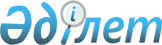 Об оказании материальной помощи на оплату коммунальных услуг
					
			Утративший силу
			
			
		
					Решение XХIII сессии Каражалского городского маслихата Карагандинской области от 21 декабря 2009 года N 209. Зарегистрировано Управлением юстиции города Каражал Карагандинской области 20 января 2010 года N 8-5-85. Утратило силу - решением Каражалского городского маслихата Карагандинской области от 18 октября 2011 года N 378      Сноска. Утратило силу решением Каражалского городского маслихата Карагандинской области от 18.10.2011 N 378.

      В соответствии с Законами Республики Казахстан "О местном государственном управлении и самоуправлении в Республике Казахстан" от 23 января 2001 года, "О льготах и социальной защите участников, инвалидов Великой Отечественной войны и лиц, приравненных к ним" от 28 апреля 1995 года и решением ХХIII сессии городского Маслихата от 21 декабря 2009 года N 203 "О бюджете города на 2010-2012 годы", городской Маслихат РЕШИЛ:



      1. Одобрить оказание материальной помощи на оплату коммунальных услуг участникам и инвалидам Великой Отечественной войны и членам их семей, совместно проживающих с ними и Почетным гражданам города Каражал - 100 %.



      2. Отдел занятости и социальных программ (Гармашова Н.Н.):

      1) обеспечивает назначение и выплату материальной помощи и перечисляет на лицевые счета получателей;

      2) определяет нормы потребления на одного человека в месяц, в том числе:

      за электроэнергию, исходя из утвержденного тарифа услугодателя, но не более 150 киловатт в час;

      за холодную воду и канализацию, исходя из утвержденного тарифа услугодателя;

      за вывоз мусора, исходя из утвержденного тарифа услугодателя;

      за отопление, исходя из утвержденного тарифа услугодателя, но не более 18 квадратных метров, для одиноко проживающих не более 30 квадратных метров;

      за уголь - 225 килограмм на 1 квадратный метр, но не более 18 квадратных метров, для одиноко проживающих не более 30 квадратных метров по среднестатистической цене, сложившейся в регионе за отчетный квартал;

      за газ, по среднестатистическим данным 1 баллон в месяц (27 литров).



      3. Признать утратившим силу решение Каражалского городского Маслихата от 26 декабря 2007 года N 39 "Об оказании материальной помощи на оплату коммунальных услуг" (зарегистрировано в Реестре государственной регистрации нормативных правовых актов за N 8-5-48 от 08 февраля 2008 года, опубликовано в газете "Қазыналы өңiр" 16 февраля 2008 года N 7).



      4. Контроль за исполнением данного решения возложить на председателя постоянной комиссии городского Маслихата по вопросам социальной сферы и правовой защиты (С. Сыртанбеков).



      5. Настоящее решение вводится в действие по истечении десяти календарных дней со дня его первого официального опубликования.      Председатель XХIII сессии,

      секретарь городского Маслихата             Н. Кадирсизов
					© 2012. РГП на ПХВ «Институт законодательства и правовой информации Республики Казахстан» Министерства юстиции Республики Казахстан
				